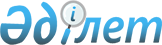 О признании утратившими силу некоторых решений Жылыойского районного маслихатаРешение Жылыойского районного маслихата Атырауской области от 18 сентября 2015 года № 32-3      Примечание РЦПИ:

      В тексте сохранена авторская орфография и пунктуация.



      В соответствии с пунктом 5 статьи 7 Закона Республики Казахстан от 23 января 2001 года "О местном государственном управлении и самоуправлении в Республике Казахстан" и статьей 21-1 Закона Республики Казахстан от 24 марта 1998 года "О нормативных правовых актах" районный маслихат РЕШИЛ:



      1. Признать утратившими силу некоторых решений Жылыойского районного маслихата согласно приложению к настоящему решению.



      2. Настоящее решение вступает в силу со дня подписания.      Председатель XХХІІ сессии

      районного маслихата                        Мамбетова С.      Секретарь районного

      маслихата                                  Кенганов М.

Приложение          

к решению районного маслихата 

от 18 сентября 2015 года № 32-3 

Перечень решений Жылыойского районного маслихата утративших силу

      1. Решение районного маслихата от 25 июня 2014 года № 20-3 "О назначении материального обеспечения детям-инвалидам обучающимся на дому" (зарегистрированное в реестре государственной регистрации нормативных правовых актов за № 2948, опубликовано в газете "Кен Жылой" 17 июня 2014 года № 27);



      2. Решение районного маслихата от 3 декабря 2014 года № 25-2 "Об утверждении правил оказания жилищной помощи малообеспеченным семьям (гражданам), проживающим в Жылыойском районе" (зарегистрированное в реестре государственной регистрации нормативных правовых актов за № 3057, опубликовано в газете "Кен Жылой" 22 января 2015 года № 3);



      3. Решение районного маслихата от 25 декабря 2014 года № 26-7 "О предоставлении социальной помощи на приобретение топлива специалистам государственных организаций социального обеспечения, образования, культуры, спорта и ветеринарии, проживающим и работающим в сельских населенных пунктах Жылыойского района" (зарегистрированное в реестре государственной регистрации нормативных правовых актов за № 3077, опубликовано в газете "Кен Жылой" 29 января 2015 года № 4);



      4. Решение районного маслихата от 27 марта 2015 года № 27-7 "О внесении изменений в решение районного маслихата от 3 декабря 2014 года № 25-2 "Об утверждении правил оказания жилищной помощи малообеспеченным семьям (гражданам), проживающим в Жылыойском районе"" (зарегистрированное в реестре государственной регистрации нормативных правовых актов за № 3147, опубликовано в газете "Кен Жылой" 16 апреля 2015 года № 15);
					© 2012. РГП на ПХВ «Институт законодательства и правовой информации Республики Казахстан» Министерства юстиции Республики Казахстан
				